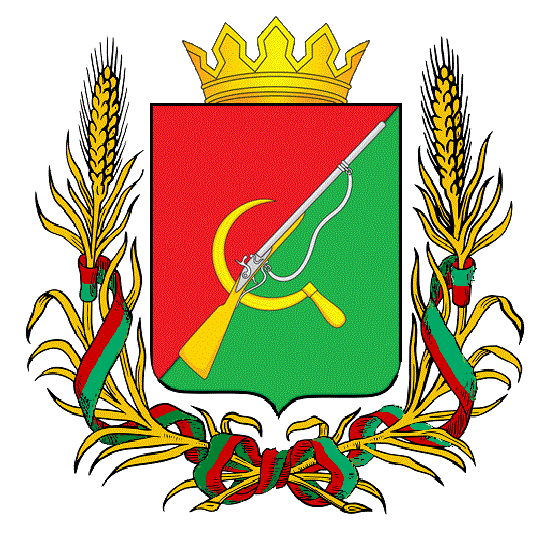 ПРЕДСТАВИТЕЛЬНОЕ СОБРАНИЕ ЩИГРОВСКОГО РАЙОНА КУРСКОЙ ОБЛАСТИ (пятого созыва)Р Е Ш Е Н И Ег. Щигрыот 20 декабря 2023г.                                                                                                № 41-5-ПСО выделении денежных средств на улучшение качества питания воспитанниковобразовательных организаций, реализующих основную образовательную программудошкольного образования Щигровского района Курской области в 2024 годуВ целях принятия дополнительных мер, направленных на обеспечение дошкольников горячим питанием, продуктами питания, обогащенными комплексами витаминов и минеральных веществ в связи с ростом цен на продукты питания, руководствуясь Постановлением Главного государственного санитарного врача РФ от 27.10.2020 года № 32 «Об утверждении санитарно-эпидемиологических правил и норм СанПин 2.3/2.4.3590-20 «Санитарно-эпидемиологические требования к организации общественного питания населения» Представительное Собрание Щигровского района Курской области РЕШИЛО:Выделить с 1 января 2024 года денежные средства на улучшение качества питания в размере 30 рублей в день на каждого воспитанника образовательных организаций, реализующих основную образовательную программу дошкольного образования Щигровского района Курской области.Финансирование расходов осуществляется за счет средств бюджета муниципального района «Щигровский район» Курской области.Решение вступает в силу со дня его опубликования (обнародования), но не ранее 01 января 2024 года.ПредседательПредставительного Собрания	Н.Н. ШашковЩигровского района Курской областиГлава Щигровского районаКурской области                                                                                          Ю.И. Астахов 